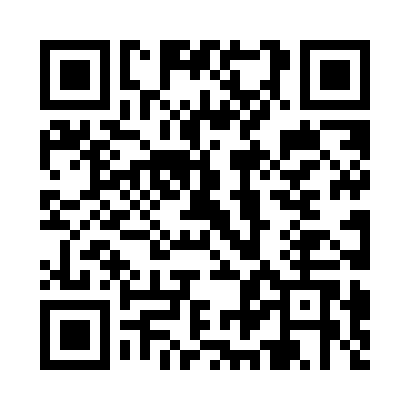 Ramadan times for Piura, PeruMon 11 Mar 2024 - Wed 10 Apr 2024High Latitude Method: NonePrayer Calculation Method: Muslim World LeagueAsar Calculation Method: ShafiPrayer times provided by https://www.salahtimes.comDateDayFajrSuhurSunriseDhuhrAsrIftarMaghribIsha11Mon5:195:196:2812:323:366:376:377:4212Tue5:195:196:2812:323:376:366:367:4113Wed5:185:186:2812:323:376:366:367:4114Thu5:185:186:2712:323:386:366:367:4115Fri5:185:186:2712:313:386:356:357:4016Sat5:185:186:2712:313:386:356:357:4017Sun5:185:186:2712:313:386:346:347:3918Mon5:185:186:2712:303:396:346:347:3919Tue5:185:186:2712:303:396:336:337:3820Wed5:185:186:2712:303:396:336:337:3821Thu5:175:176:2612:293:396:326:327:3722Fri5:175:176:2612:293:406:326:327:3723Sat5:175:176:2612:293:406:326:327:3724Sun5:175:176:2612:293:406:316:317:3625Mon5:175:176:2612:283:406:316:317:3626Tue5:175:176:2612:283:406:306:307:3527Wed5:165:166:2512:283:406:306:307:3528Thu5:165:166:2512:273:416:296:297:3429Fri5:165:166:2512:273:416:296:297:3430Sat5:165:166:2512:273:416:296:297:3431Sun5:165:166:2512:263:416:286:287:331Mon5:165:166:2512:263:416:286:287:332Tue5:155:156:2512:263:416:276:277:323Wed5:155:156:2412:263:416:276:277:324Thu5:155:156:2412:253:416:266:267:325Fri5:155:156:2412:253:416:266:267:316Sat5:155:156:2412:253:416:266:267:317Sun5:145:146:2412:243:416:256:257:308Mon5:145:146:2412:243:416:256:257:309Tue5:145:146:2312:243:416:246:247:3010Wed5:145:146:2312:243:416:246:247:29